«Портфолио» студента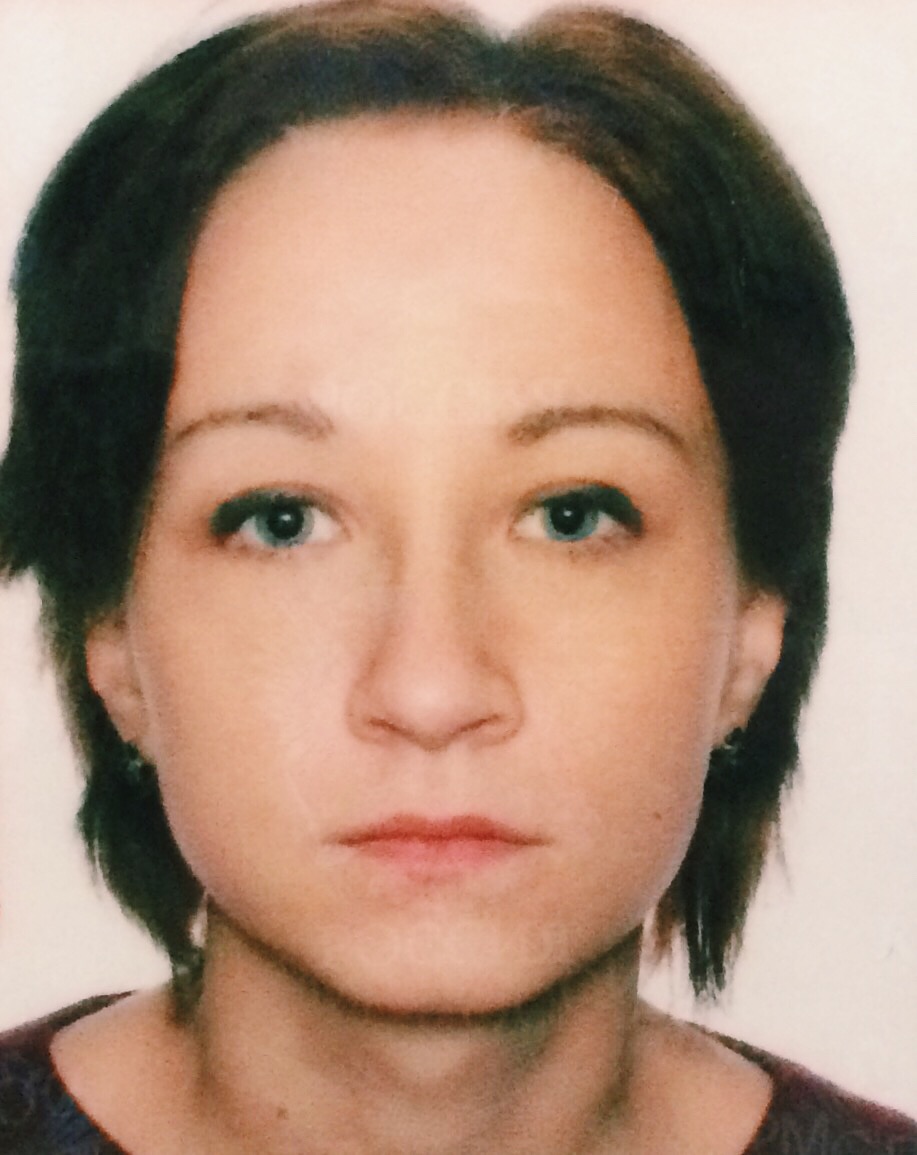  Общие данные.Фамилия, имя, отчество Плаксина Евгения ВалерьевнаДата рождения 21.12.1995Год  поступления 2014Год окончания 2019Контактный телефон89197716498E-maillemontree571309@icloud.comШкола ГБОУ «школа с углубленным изучением английского языка№1353»Успеваемость студента Средний балл успеваемости по дисциплинам учебного плана  4Научно-исследовательская и проектная деятельность студентаУчастие в предметных олимпиадахУчастие в научно-технических конференцияхВнеучебная активность студентаУчастие в работе органов студенческого самоуправления и молодежных общественных объединенияхСпортивные достижения студентовТворческие достижения студентовДата обновления: 21.02.2016 г.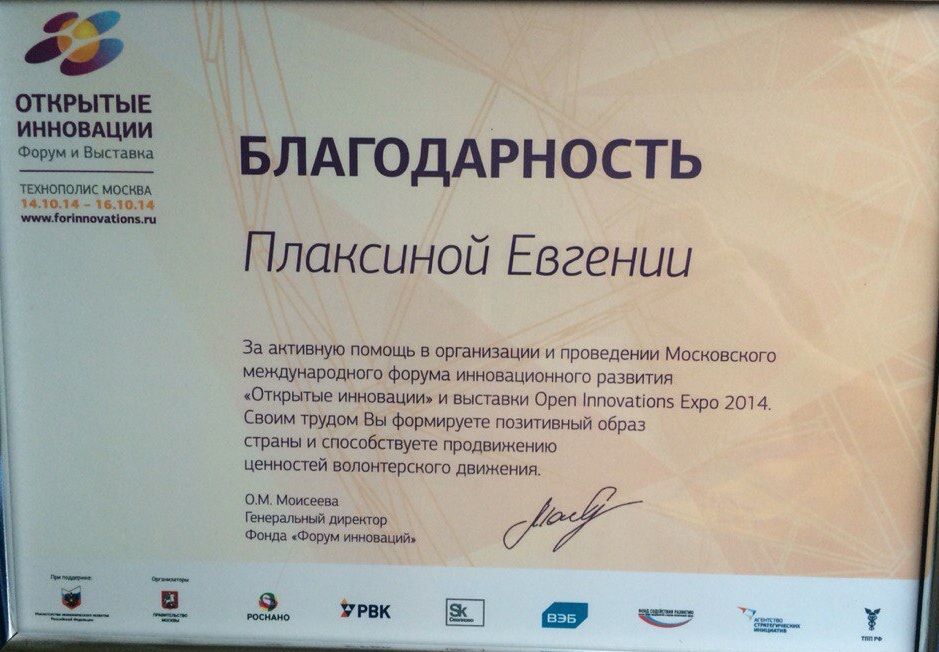 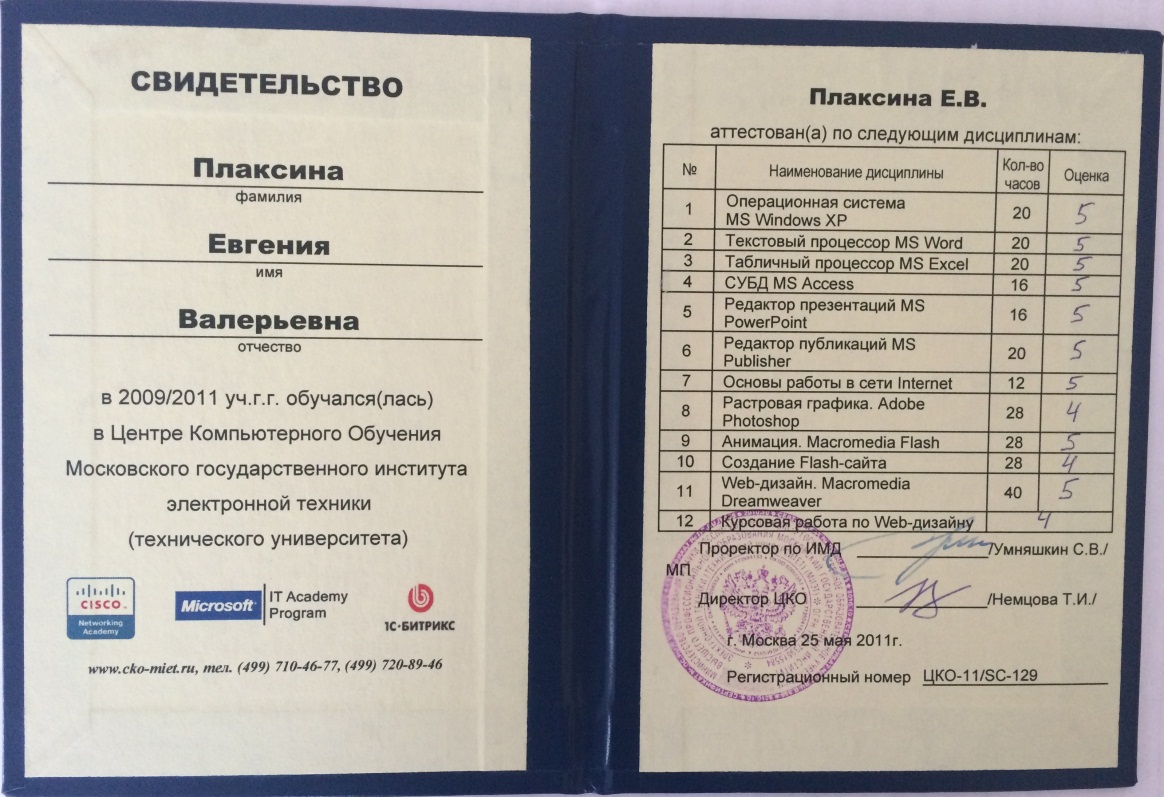 № п/пНазвание олимпиадыМесто и время проведенияПримечание
(факты общественного признания деятельности – грамоты, благ.письма, дипломы)1.Городская олимпиада по английскому языкуМосква, г. Зеленоград, 2008 г.Грамота I место№ п/п Название конференцииМесто проведения и дата конференцииТема выступления, наличие публикации (название, выходные данные), дипломы1. Российский конгресс лабораторной медицины Сокольники 30.09.2015-02.10.2015 Слушатель (сертификат в приложении)*№ п/п Орган студенческого самоуправления, название объединенияВиды деятельности (поручения)Период деятельности  Примечание
(факты общественного признания деятельности – грамоты, благ.письма, дипломы)1.МосволонтерВолонтерствоФорум «Открытые инновации» 14.10.14-16.10.14 Благ.письмо№ п/п Вид спортаУчастие в соревнованияхДата соревнований Примечание
(отметка о наличии разряда или званиия, сертификата, грамоты, диплома)1.ПлаваньеГородские соревнованияМосква, г. Зеленоград, спортивный комплекс «Орбита»2010 г.II место№ п/п Вид деятельностиУчастие в конкурсах, фестивалях, смотрахДата Примечание
(отметка о наличии сертификата, грамоты, диплома)1.Web-дизайн 2009-2011г.г. Сертификат